Accessing Coast Title Fees within LendingQBFrom the Main Screen, select “LodeStar” for the desired file you would like to run a quote.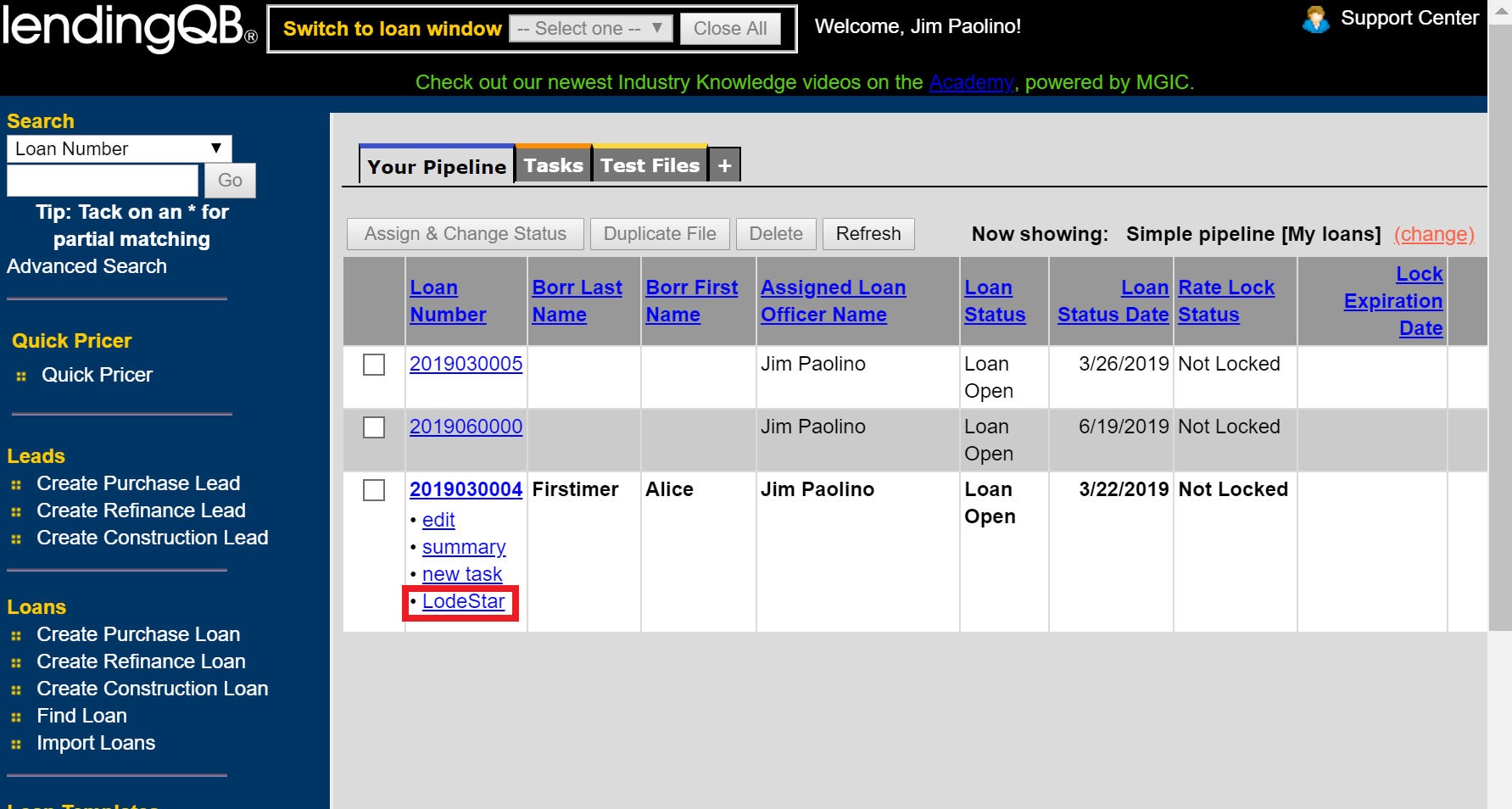 This LodeStar calculator screen will open and import the fees for your given transaction. Fill in any remaining questions and click “Calculate”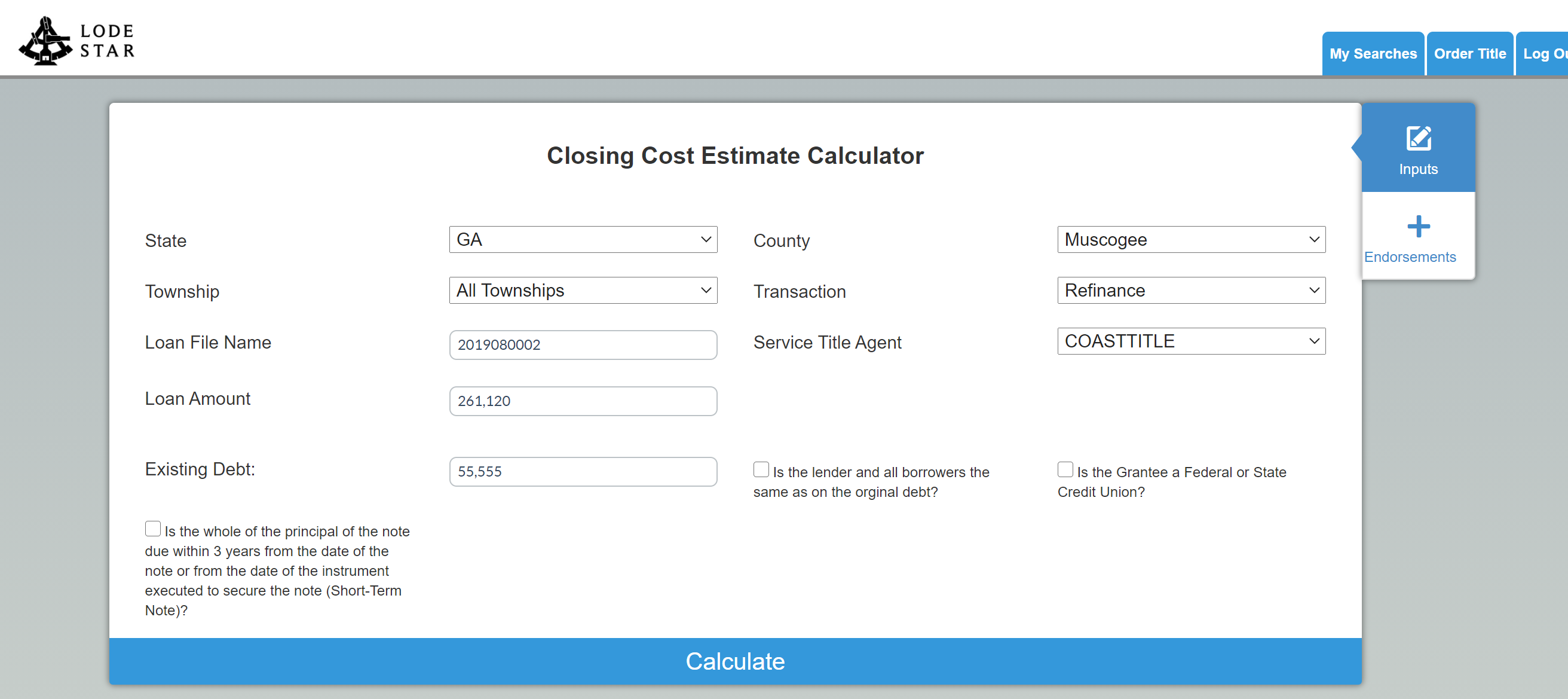 The closing costs for the given transaction will be returned. Select “Export to LendingQB” to push these into the LOS.  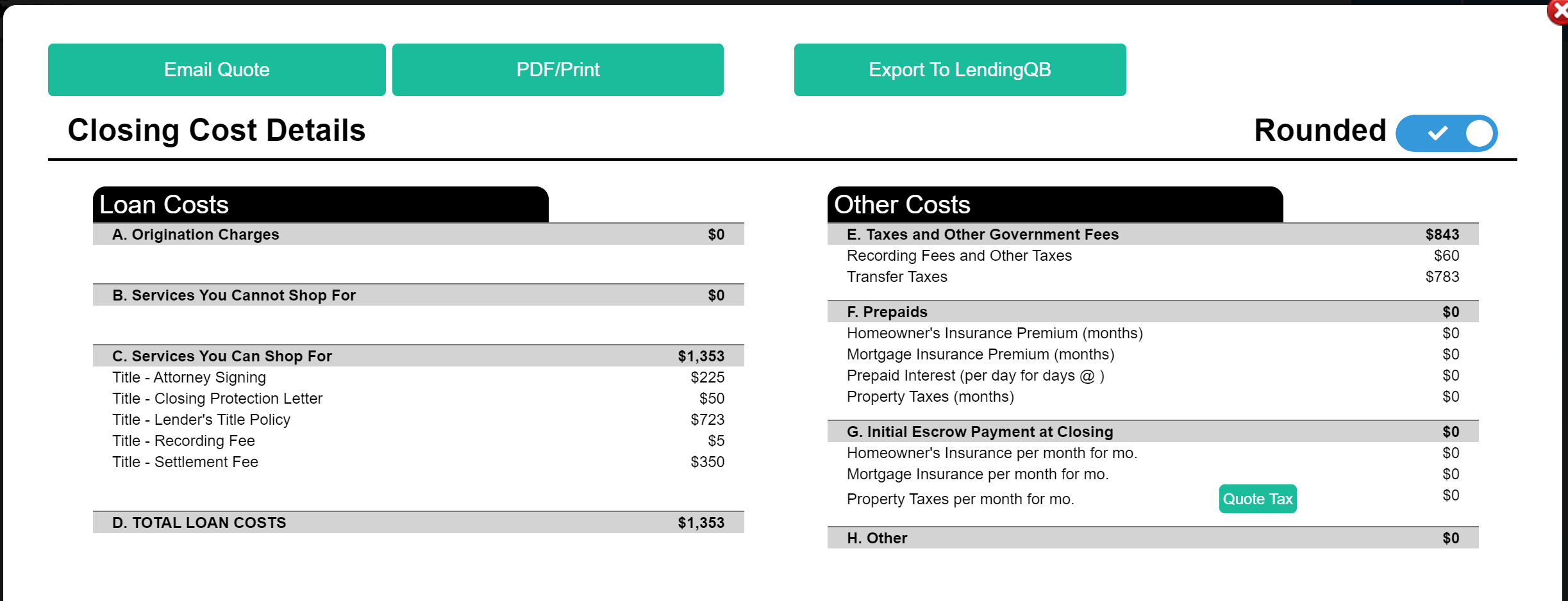 The fees will now be displayed on the “Disclosures TRID/Borrower-responsible Closing Costs” tab.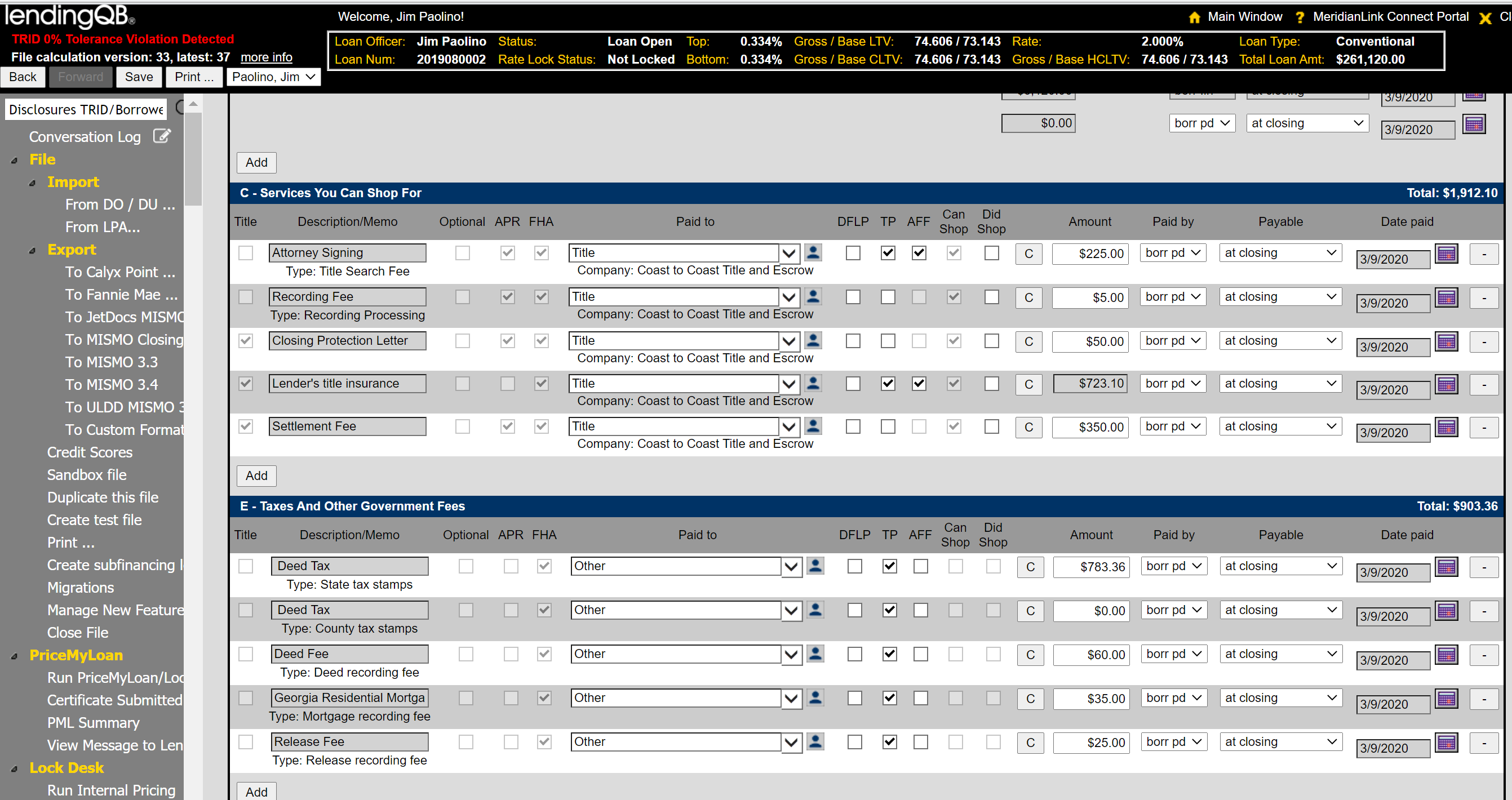 